Zadania 20.04-25.04.2020klasa I Branżowa Szkoła Specjalna I Stopnia

Cel lekcji: Zapoznanie z surowcami mineralnymi występującymi w Polsce, uczeń zna
i potrafi wymienić surowce mineralne występujące w Polsce.Zapoznajcie się z prezentacją, link poniżej.https://geografia.na6.pl/surowce-mineralne-i-zrodla-energii-w-polsce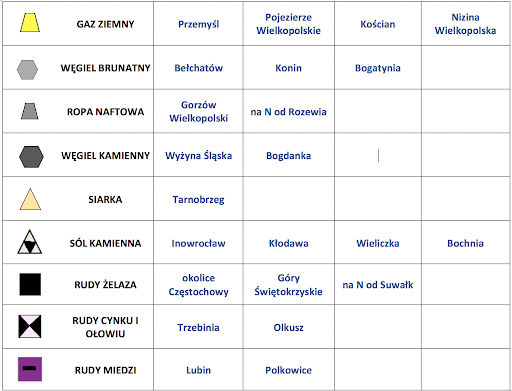 
1. Przygotuj zeszyt z geografii, długopis, kolorowe pisaki,  komputer z dostępem do internetu
2. W zeszycie zapisz datę i temat lekcji: Surowce mineralne Polski
3. Z podanej wyżej strony www, zrób notatkę do zeszytu.
3. Fotkę z rozwiązanym zadaniem prześlij do mnie na maila mberg30@wp.pl  lub messangera
4. Jeżeli masz pytania, napisz do mnie.